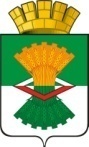 АДМИНИСТРАЦИЯМАХНЁВСКОГО МУНИЦИПАЛЬНОГО ОБРАЗОВАНИЯПОСТАНОВЛЕНИЕ10 июля 2020 года                                                                                           № 473п.г.т. МахнёвоО создании штаба по контролю за обеспечением безопасности людей на водных объектах, а также о создании патрульных групп для патрулирования водных объектов на территории Махнёвского муниципального образованияВ соответствии с Федеральным законом от 06.10.2003 № 131-ФЗ                  «Об общих принципах организации местного самоуправления в Российской Федерации» (в ред. от 27.12.2019), Водным кодексом Российской Федерации от 03.06.2006 № 74-ФЗ (в ред. от 02.08.2019), в целях осуществления мероприятий по обеспечению безопасности людей на водных объектах, охране их жизни и здоровья на территории Махнёвского муниципального образования, руководствуясь Уставом Махнёвского муниципального образования,ПОСТАНОВЛЯЮ:Создать штаб по контролю за обеспечением безопасности людей на водных объектах (прилагается).2. Назначить ответственным лицом штаба: – первого заместителя главы Администрации Махнёвского муниципального образования Онучина А.В.;– заседание штаба проводить каждый понедельник в 10-30 часов.3. Начальнику отдела гражданской обороны, чрезвычайных ситуаций и мобилизационной работы Администрации Махнёвского муниципального образования (Кутенев О.А.):- осуществлять взаимодействие со средствами массовой информации по проведению разъяснительной работы среди населения о мерах безопасности и правилах поведения на воде, а также информирование жителей муниципального образования о ситуациях на водных объектах.4. Начальнику ЕДДС МКУ по обслуживанию ОМС Махнёвского муниципального образования (Авдеева Т.С.):- осуществлять ежедневный мониторинг обстановки;5. Поручить главам территориальных органов и территориальных структурных подразделений Администрации Махнёвского муниципального образования:- создать патрульные группы для патрулирования водных объектов на подведомственной территории; - организовать информирование населения о мерах безопасности и правилах поведения на воде.6. Опубликовать настоящее постановление в газете «Алапаевская искра» и разместить на официальном сайте Махнёвского муниципального образования в сети «Интернет».7. Контроль за исполнением настоящего постановления оставляю за собой.
Глава Махнёвского муниципального образования                                                             А.В. ЛызловПриложение №1к постановлению Администрации Махнёвского муниципального образованияот 10.07.2020 № 473Состав штабапо контролю за обеспечением безопасности людей на водных объектах на территории Махнёвского муниципального образованияОнучин Александр Васильевич – первый заместитель главы Администрации Махнёвского муниципального образования, председатель штаба;Кокшарова Галина Александровна – заместитель главы Администрации Махнёвского муниципального образования по социальным вопросам, заместитель председателя;Кутенев Олег Анатольевич – начальник отдела ГО, ЧС и МР Администрации Махнёвского муниципального образования;Черемисин А.С. – И.о. директора МКУ по обслуживанию ОМС;Шмелёва О.В. – главный специалист отдела ГО, ЧС и МР Администрации Махнёвского муниципального образования;Авдеева Т.С. – начальник ЕДДС МКУ по обслуживанию ОМС Махнёвского муниципального образования;Сажин А.В. – и.о. начальника ОП № 2 п.г.т. Махнёво МО МВД России «Алапаевский»;Буньков Ю.В. – начальник ПЧ 15/2 Государственного пожарно-технического учреждения Свердловской области «Отряд противопожарной службы № 15».